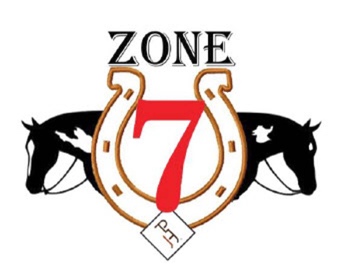 APHA NOVICE YOUTHHigh Pt			Aria Solemina					Chromed Out SensationReserve Hi Pt		Lila Schinker					Appealing RoseAPHA YOUTH WALK TROT 5-10High Pt			Aliyah Attar					Invitation To RideReserve Hi Pt		Avery Martin					Hidden ZipperAPHA YOUTH 13 & UNDERHigh Pt 		Aria Solemina		      			Chromed Out SensationReserve Hi Pt		Lyla McCormick				VS Got a RhythmAPHA YOUTH 18 & UNDERHigh Pt			Angelica Zizza					The American GigoloReserve Hi Pt		Lila Schinker					Appealing RoseAPHA NOVICE AMATEURHigh Pt			Angelina Lieze					Face It Fully LoadedReserve Hi Pt		Taylor McDonough				VS Too Die ForAPHA AMATEUR WALK TROTHigh Pt			Leslie Sheetz					Party With The ArtistReserve Hi Pt		Alexis Toburen				One Macho CowboyAPHA AMATEURHigh Pt			Brandy Barniak				Remember It AllReserve Hi Pt		Kristin Roman					Wicker ChromeAPHA AMATEUR MASTERSHigh Pt			Pamela Switzer				Sweet Lazy SensationReserve Hi Pt		Heidi Novak					Hes A Famous PlayboyAPHA RANCH YOUTH 18 & UNDERHigh Pt			Maggie Davidson				Gunners Magnum StarReserve Hi Pt		Autumn Maxwell				Its All About GraceAPHA RANCH NOVICE AMATEURHigh Pt			Nancy Hollenweger				Miss Lil Red RiderReserve Hi Pt		Donna Franchetti				Diamonds N RustAPHA RANCH AMATEURHigh Pt			Nancy Hollenweger				Miss Lil Red RiderReserve Hi Pt		Betsy Ulrich					Shirley Its MeAPHA RANCH OPENHigh Pt			Betsy Ulrich					Shirley Its MeReserve Hi Pt		Betsy Ulrich					Trashy ImageAPHA OPENHigh Pt			Malley Terryn					Flat SophisticatedReserve Hi Pt		Leslie Sheetz					Party With The Artist